École des Hautes Études en Sciences Sociales	                                                                                                               École Normale Supérieure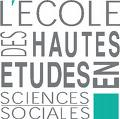 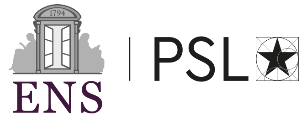 École des hautes Études en sciences socialesÉcole normale supÉrieureMaster Sciences sociales - Parcours « Quantifier en sciences sociales »48, boulevard Jourdan - 75014 ParisTél. : + 33 (0)1.80.52.15.10 Responsables : Florence Maillochon et Marie PlesszPROCÈS VERBAL DE SOUTENANCEMme  /  M. (1) Étudiant(e) en      M1      M2 (1)a soutenu son mémoire le 	 /	/ Intitulé du mémoire : Un exemplaire a été déposé (ou adressé par mail au format PDF) au secrétariat du master Sciences sociales – parcours QESS : 48 boulevard Jourdan – 75014 Paris (ou nadine.razgallah@ehess.fr), pour archivage et référencement sur le site du master.Appréciation du mémoire :Note :          /20     Mention :Date :Nom du.de la directeur.trice :Nom du.de la rapporteur.e :Signature :Signature : 